П О С Т А Н О В Л Е Н И ЕАДМИНИСТРАЦИИИЧАЛКОВСКОГО МУНИЦИПАЛЬНОГО РАЙОНА РЕСПУБЛИКИ МОРДОВИЯот	12.05.2021 г. 				       №227с. К е м л я О внесении изменений в Муниципальную программу «Экономическое развитие Ичалковского муниципального района»Постановляю:1. Внести в Муниципальную программу «Экономическое развитие Ичалковского муниципального района», утвержденную постановлением администрации Ичалковского муниципального района от 03.12.2018 г.№ 637 (с изменениями от 17.06.2019 г №305, 02.10.2019 г. № 538, 13.07.2020 г. №315, 06.08.2020 г. №349, 25.09.2020 г. №439) изменения, изложив Приложение № 6 к муниципальной программе «Экономическое развитие Ичалковского муниципального района» в редакции согласно приложению, к настоящему постановлению.   2. Контроль за исполнением настоящего постановления возложить на заместителя Главы - начальника управления экономики и муниципальных программ администрации Ичалковского муниципального района А.Е. Горяеву.           3. Настоящее постановление вступает в силу после его официального опубликования. Глава Ичалковского муниципального района                                          		В.Г. ДмитриеваКортунова Л.И.Приложение к постановлениюадминистрации Ичалковского муниципального районаот___________________ №_______«Приложение № 6к муниципальной программе «Экономическое развитие Ичалковского муниципального района» ПАСПОРТПодпрограммы муниципальной программыПодпрограмма 2 «Развитие инвестиционной деятельности в Ичалковском муниципальном районе»1.Общая характеристика сферы реализации подпрограммы	Одним из наиболее важных факторов развития экономики являются инвестиции. Формирование благоприятной инвестиционной среды будет способствовать как увеличению объемов инвестиций, так и их диверсификации по секторам экономики и изменению структуры экономики, улучшению инвестиционной привлекательности Ичалковского муниципального района.Инвестиции в основной капитал – это вложения, которые способствуют приобретению, созданию, а также расширению основных фондов предприятия. Результатом данного процесса может стать сооружение новых объектов и модернизация оборудования, покупка необходимых транспортных средств и инструментов. Инвестиционная политика района является важнейшей составляющей экономической деятельности, поскольку именно она определяет потенциал экономики и ее рост. На протяжении последних лет посткризисного восстановления экономики в Ичалковском муниципальном районе наблюдается оживление инвестиционной активности. В 2017 году на развитие экономики направлено инвестиций в основной капитал за счет всех источников финансирования (без субъектов малого предпринимательства и объемов инвестиций, не наблюдаемых прямыми статистическими методами) 642,671 млн. рублей, что в сопоставимых ценах составляет 156,9 процента к уровню 2016 года.  По итогам 2017 года по крупным и средним предприятиям  удельный вес инвестиций за счет собственных средств предприятий и организаций составил 65,1 процента, привлеченных – 34,9 процента, из них: 85,4 процента – кредиты банков, бюджетные средства –14,6  процента, в том числе: средства бюджетов субъектов Российской Федерации – 53,5 процента, средства  местного бюджета– 9 процентов. Администрация района создает и обеспечивает максимально комфортные условия для модернизации экономики, привлечения в район новых крупных инвесторов.Основная цель инвестиционной политики района определена в стратегии развития Ичалковского муниципального района до 2025 года - это  создание благоприятного хозяйственного и инвестиционного климата для развития промышленных предприятий, сельскохозяйственных производств, малого бизнеса. В прогнозируемом периоде необходимо проводить активную политику по привлечению инвестиций в промышленность, перерабатывающую отрасль района, в развитие туризма и отдыха.  При этом необходимо понимать, что привлечение производственных инвестиций района сложная и нелёгкая задача, поскольку организация новых производств на территории района носит весьма ограниченный характер, обусловленный особенностями распределения земельного фонда, кадровым составом, качеством человеческого капитала в привлекаемых трудовых ресурсах, экологическими, энергетическими и прочими ограничениями. Необходимо пересмотреть основные направления инвестиционного развития и выделить промышленные площадки и земельные участки под новые инвестиционные проекты по развитию промышленности и перерабатывающей отрасли района и провести рекламно-информационные мероприятия. Для организации системной работы по привлечению инвестиций в настоящее время определено пять инвестиционных площадок. На сегодняшний день информация о свободных промышленных площадках и земельных участках района представлена в сводном реестре и размещена на сайте «Корпорации развития Республики Мордовия». Данная информация регулярно обновляется и пополняется.Однако сложившиеся в районе темпы роста инвестиций в основной капитал явно недостаточны для полномасштабной реализации стратегии развития Ичалковского муниципального района на период до 2025 года. В связи с этим определены основные приоритеты муниципальной политики в сфере реализации подпрограммы. К ним относятся: -формирование нового инвестиционного облика Ичалковского муниципального района;-привлечение инвестиций в основной капитал.Целью подпрограммы будет – формирование благоприятного инвестиционного климата в районе, увеличение притока инвестиционных средств.И для достижения цели разработан план мероприятий, направленный на сопровождение и продвижение перспективных инвестиционных ниш (Приложение 1 к подпрограмме «Развитие инвестиционной деятельности в Ичалковском муниципальном районе»), в котором предусмотрено решение следующих задач:-	Задача 1. Определение инвестиционного потенциала муниципального образования и формирование инвестиционных паспортов (Приложение 2 к подпрограмме «Развитие инвестиционной деятельности в Ичалковском муниципальном районе»);-	Задача 2. Инвентаризация свободных инвестиционных площадок и земельных участков (Приложение 3 к подпрограмме «Развитие инвестиционной деятельности в Ичалковском муниципальном районе»);-	Задача 3. Отбор инвестиционных площадок, обеспеченных необходимой инфраструктурой под новые проекты:-	Задача 4. Выявление перспективных инвестиционных ниш свободных для развития производства, создания новых рабочих мест и кооперационных цепочек с местными товаропроизводителями;-	Задача 5. Формирование реестра перспективных инвестиционных ниш для потенциальных инвесторов с детальной характеристикой конкурентных преимуществ их размещения (Приложение 4 к подпрограмме «Развитие инвестиционной деятельности в Ичалковском муниципальном районе»);-	Задача 6. Сопровождение и "упаковка" инвестиционных ниш ;-	Задача 7. Формирование реальных мер поддержки, направленных на загрузку и освоение свободных инвестиционных площадок.Реализация подпрограммы позволит повысить инвестиционную привлекательность Ичалковского муниципального района, в том числе за счет продвижения позитивного имиджа Ичалковского муниципального района, увеличить объём инвестиций в основной капитал Ичалковского муниципального района. Показатели (индикаторы) подпрограммыПоказателем (индикатором) решения задачи и достижения цели подпрограммы будет являться:-объем инвестиций в основной капитал в расчете на одного жителя (определяется на основе данных статистического наблюдения № П-2 ИНВЕСТ) и данных о среднегодовой численности населенияРазъяснения по показателю: данные за отчетный год формируются на основе показателей формы № П-2 по крупным и средним организациям. Информация за год, предшествующий отчетному, уточняется на основе годовых отчетов по форме № П-2 (инвест.) по крупным и средним организациям и организациям с численностью работников до 15 человек, не являющимся субъектами малого предпринимательства.Расчет показателя:Ид = Иo  / Нгде:Иo – объем инвестиций в основной капитал - всего;Н – среднегодовая численность населения.)Сведения о показателях (индикаторах) подпрограммы представлены в приложении № 1 к настоящей Программе.3. Перечень и характеристика  основных мероприятий подпрограммы В рамках подпрограммы реализуется следующее основное мероприятие:основное мероприятие 1 «Проведение мероприятий, направленных на обеспечение благоприятного инвестиционного климата Ичалковского муниципального района»В рамках данного основного мероприятия проводится работа направленная на обеспечение благоприятного инвестиционного климата Ичалковского муниципального района – участие в форумах, выставках и т.д.).Перечень основных мероприятий подпрограммы представлен в приложении № 2 к настоящей Программе.4. Информация о ресурсном обеспечении   подпрограммы за счет средств местного бюджетаРесурсное обеспечение подпрограммы за счет средств местного бюджета с расшифровкой по основным мероприятиям подпрограммы, по годам ее реализации  представлено в приложении № 3 к настоящей Программе. 5. Информация о значимости подпрограммы для достижения целей муниципальной программы Коэффициент значимости подпрограммы «Развитие инвестиционной и инновационной деятельности в Ичалковском муниципальном районе» для достижения целей муниципальной программы «Экономическое развитие Ичалковского муниципального района» составляет 0,25Приложение 2 к подпрограмме «Развитие инвестиционной деятельности в Ичалковском муниципальном районе»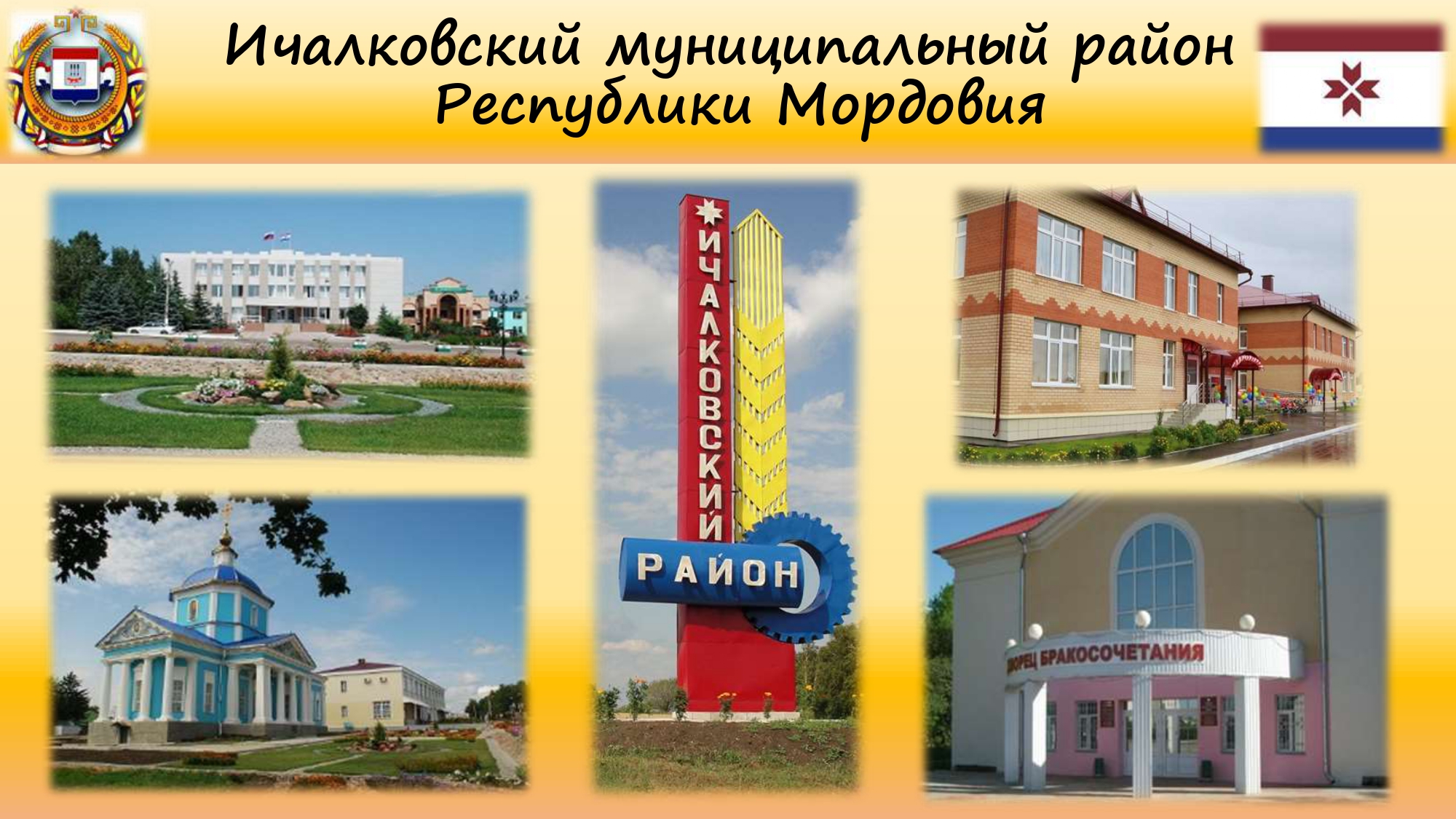 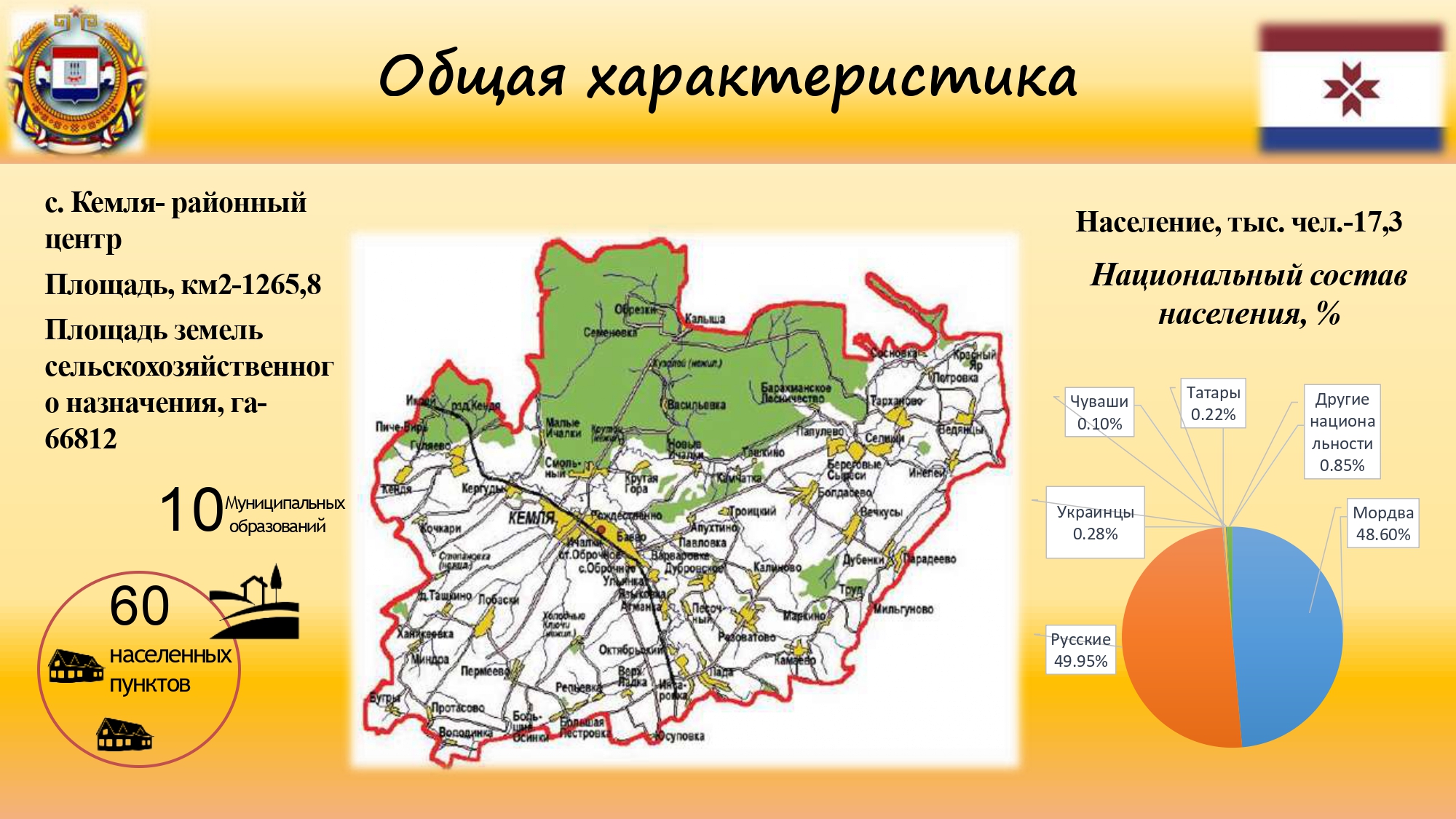 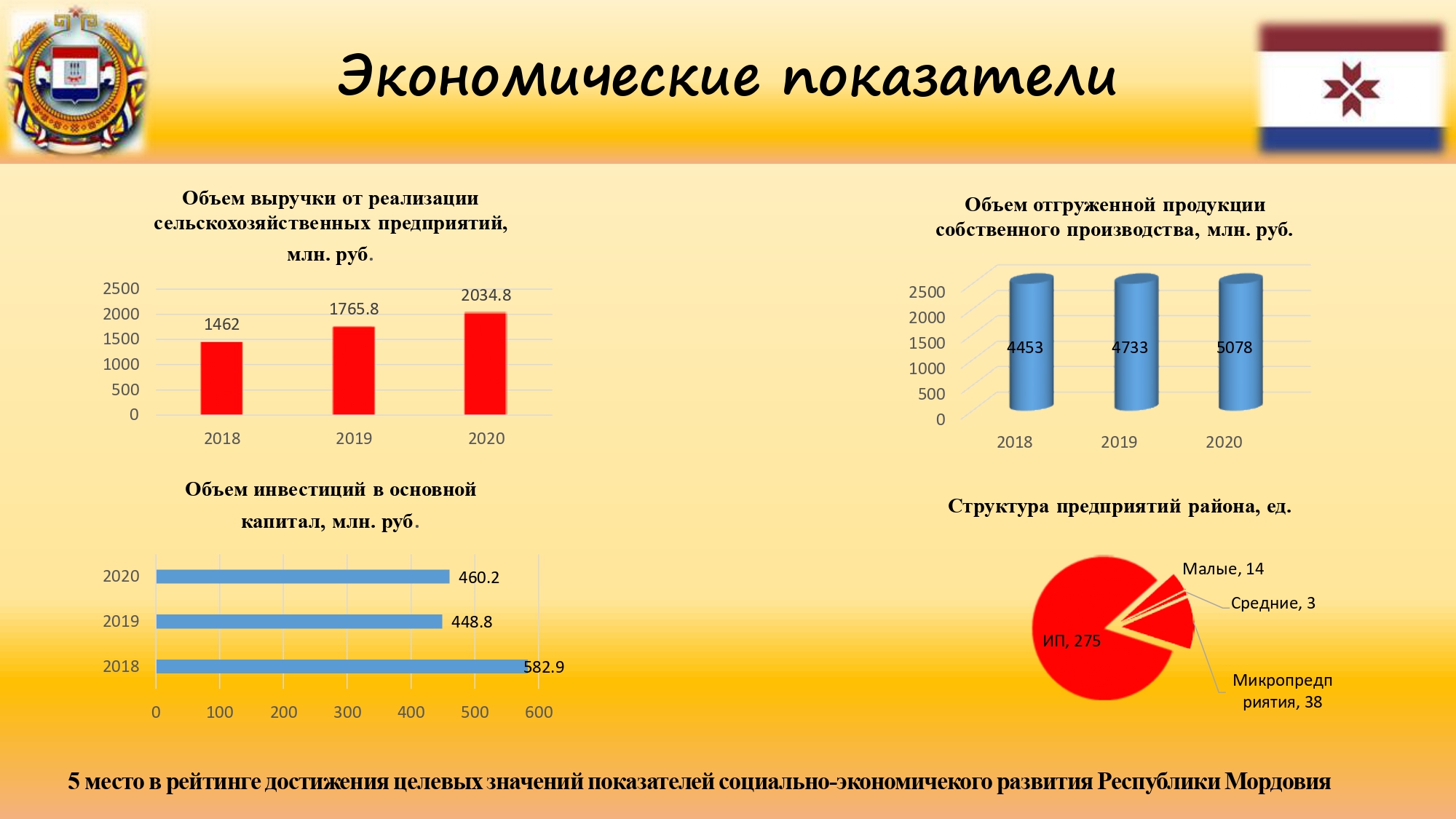 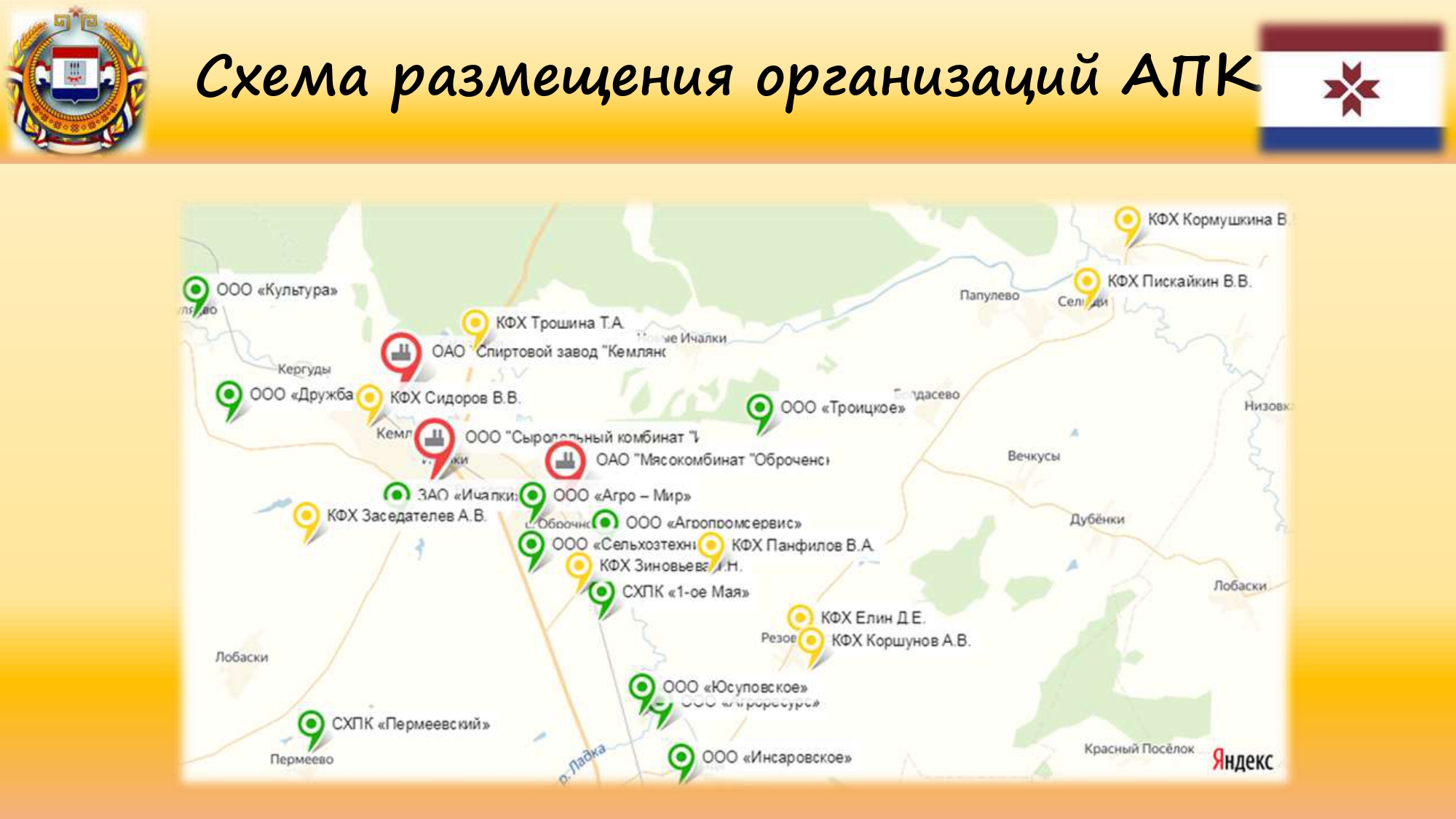 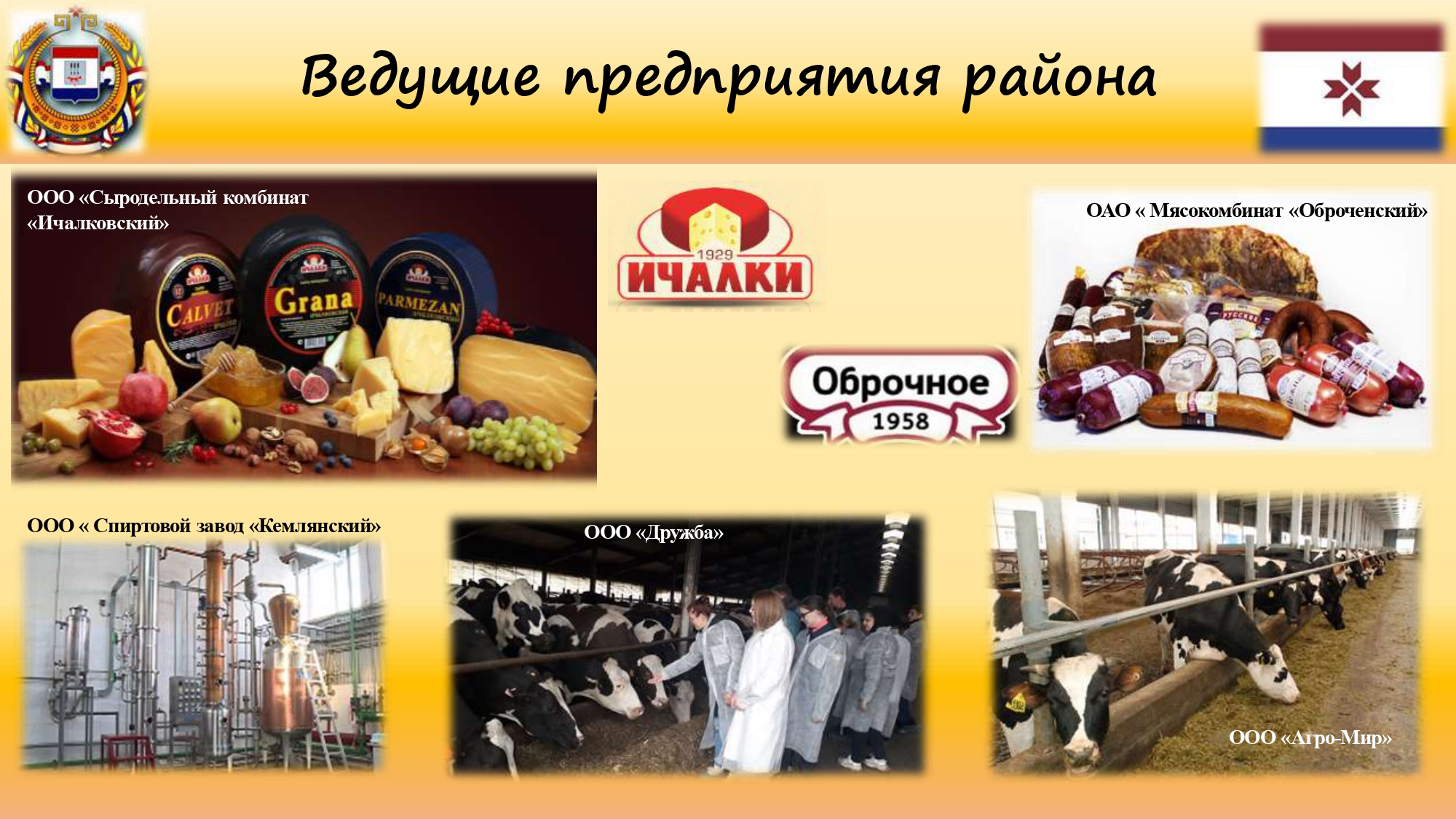 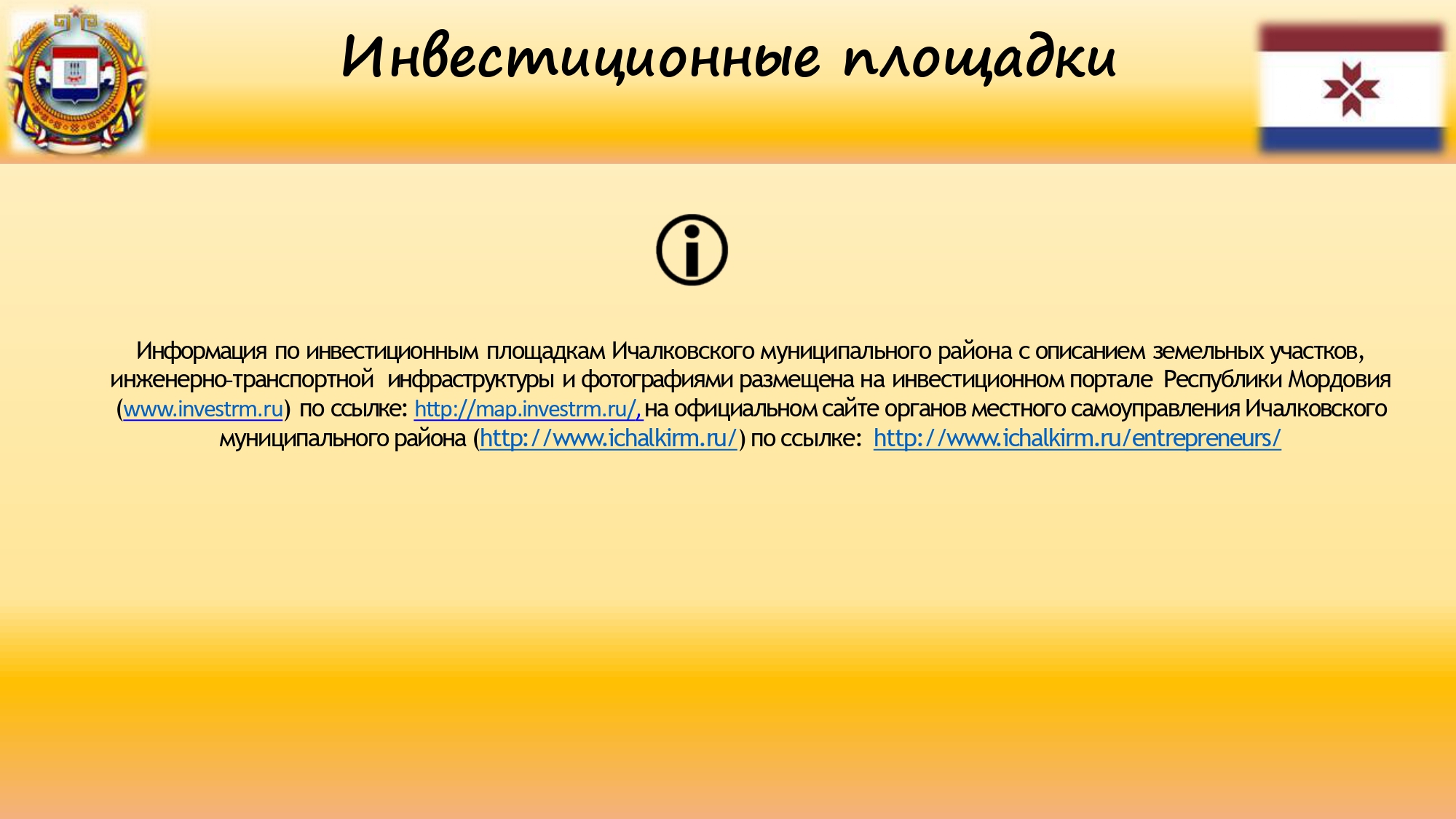 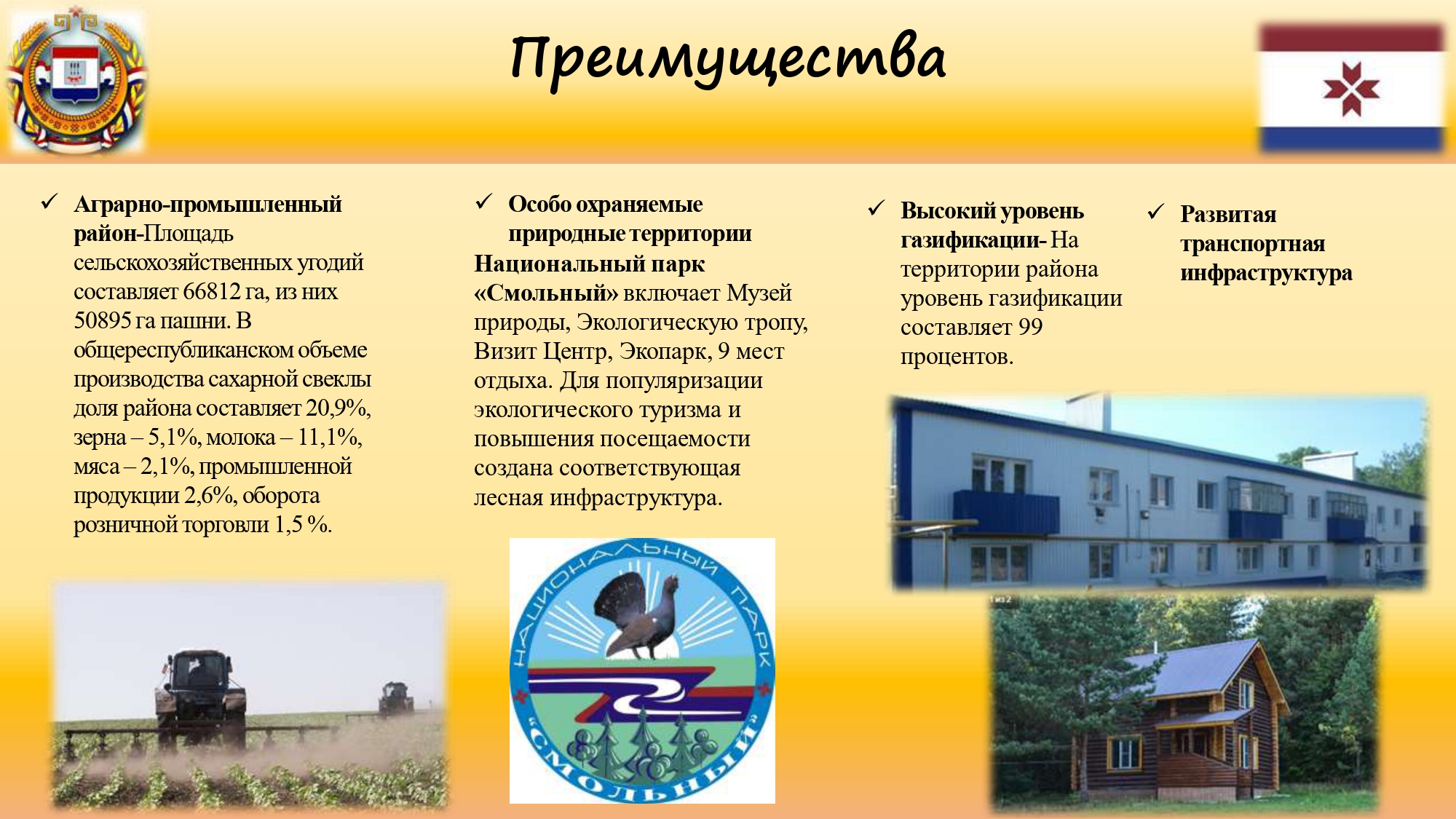 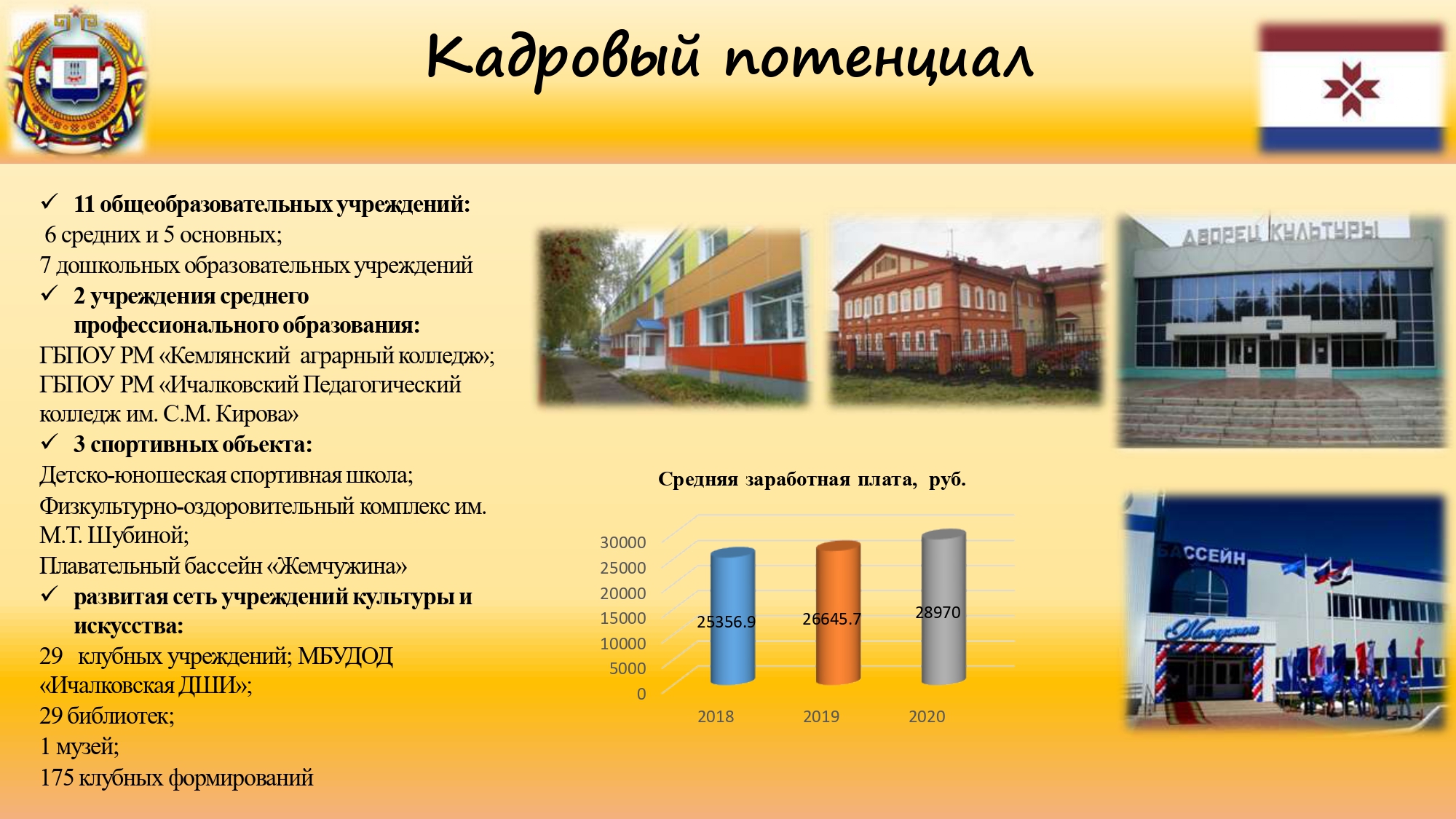 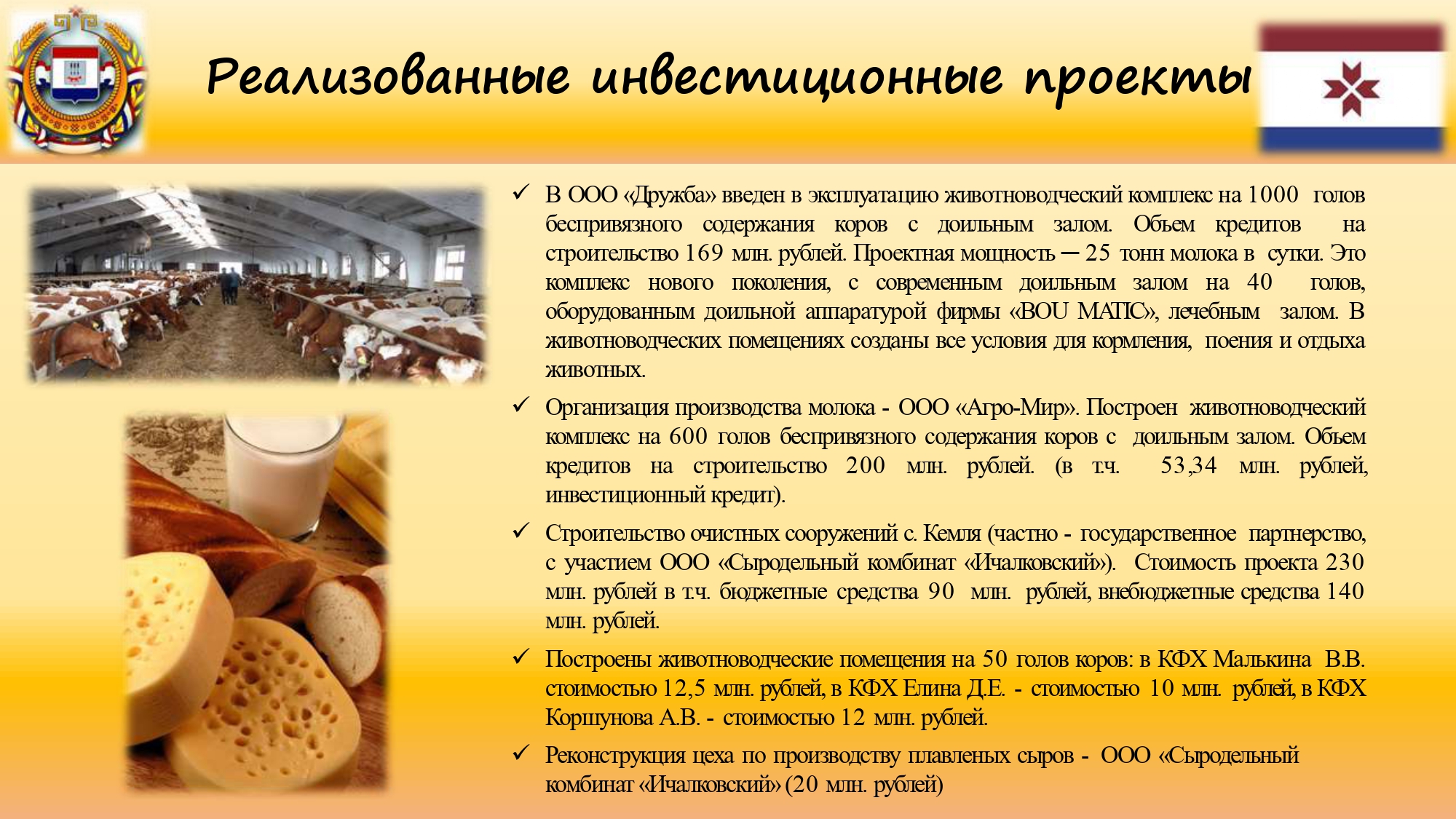 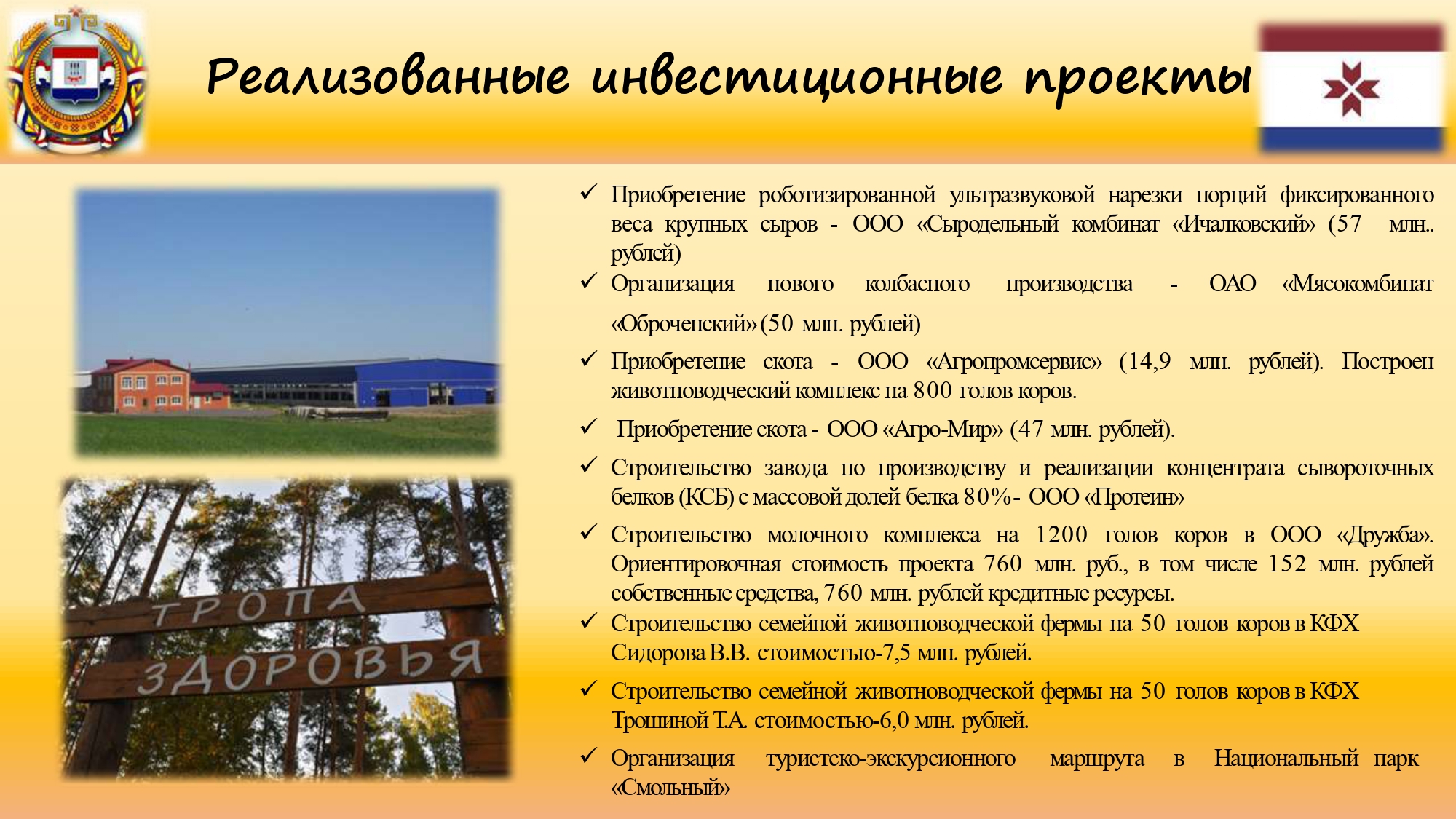 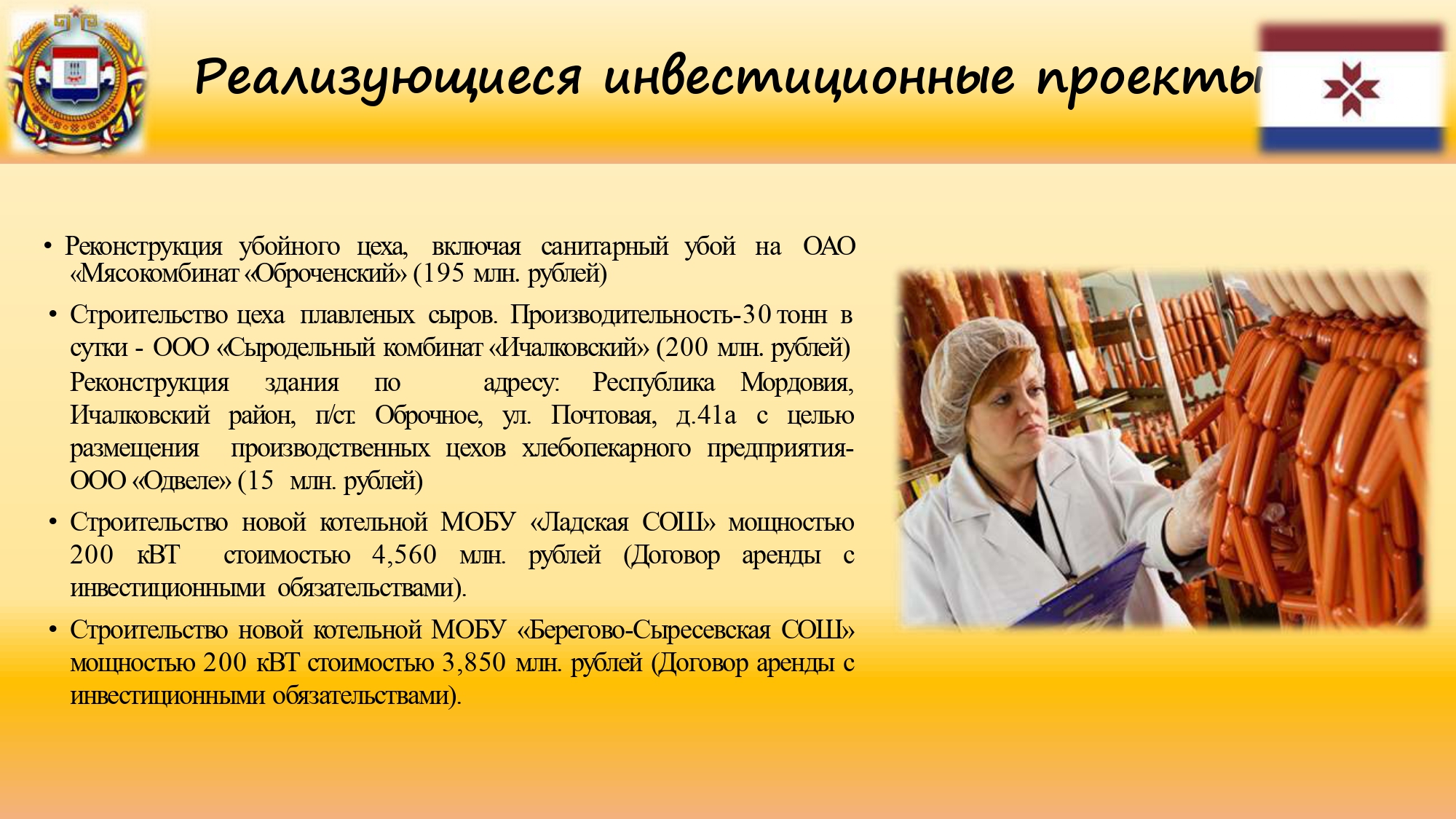 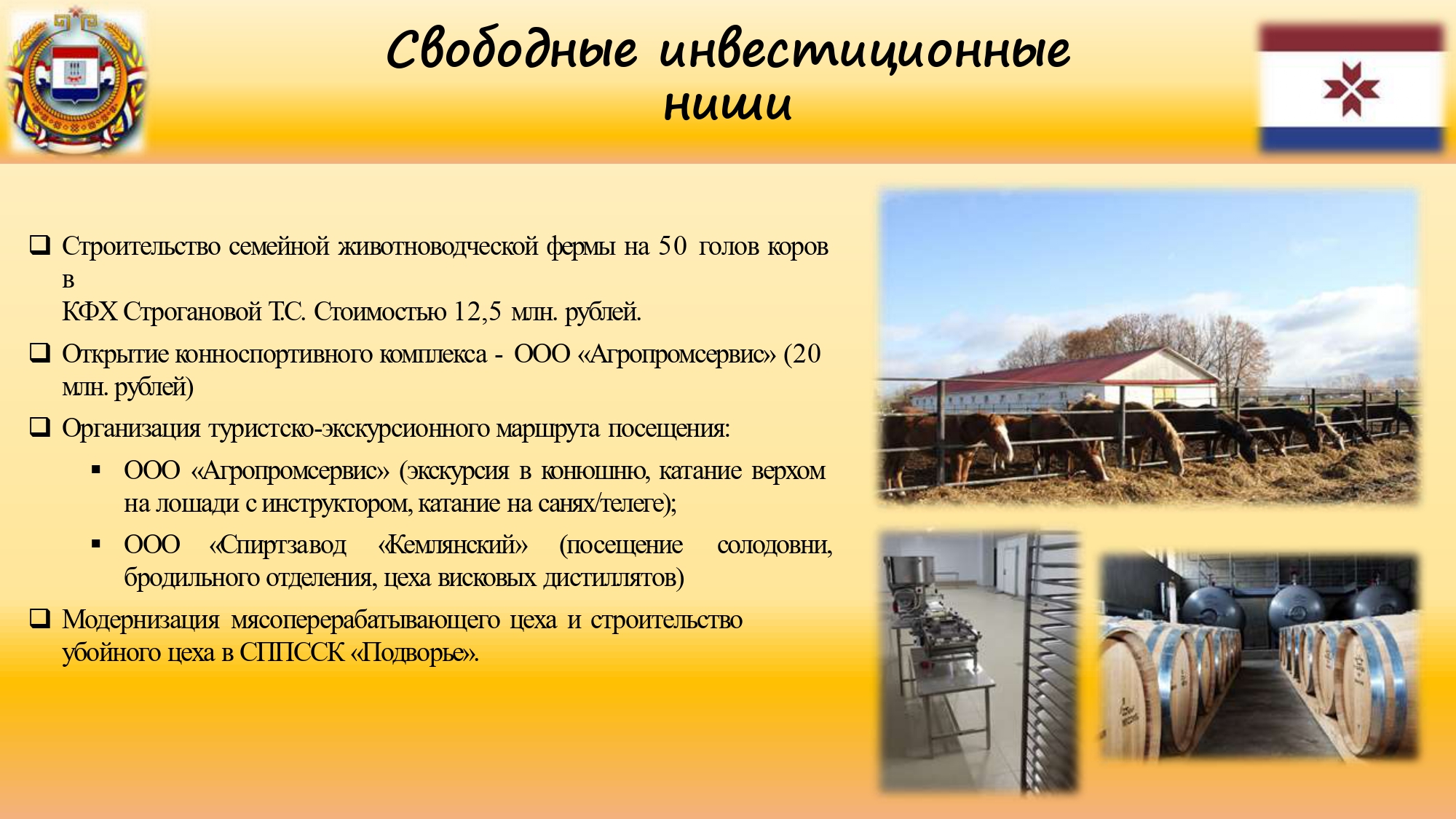 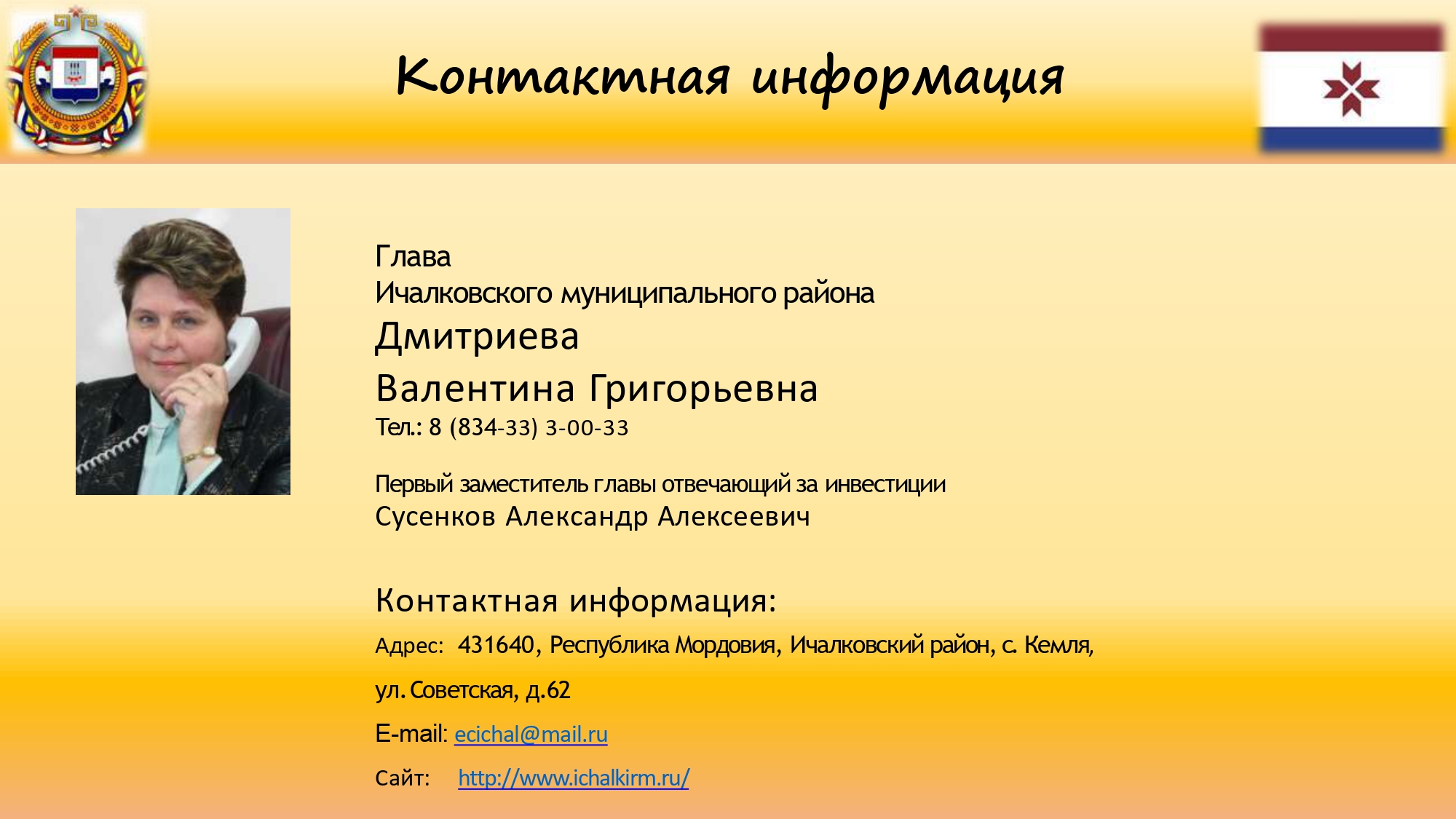 Приложение 3 к подпрограмме «Развитие инвестиционной деятельности в Ичалковском муниципальном районе»Перечень свободных инвестиционных площадок и земельных участковПриложение 4 к подпрограмме «Развитие инвестиционной деятельности в Ичалковском муниципальном районе»Свободные ниши инвестирования      Ичалковского муниципального района        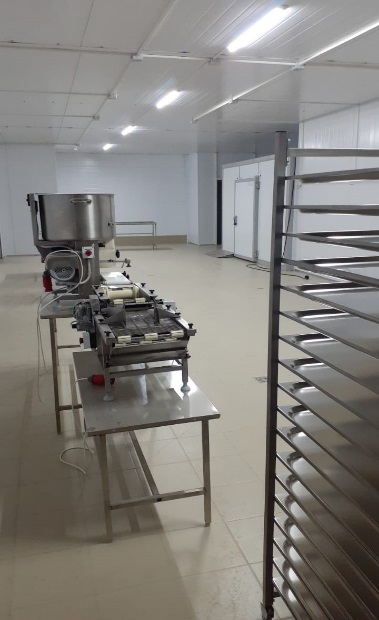 Модернизация мясоперерабатывающего цеха и строительство убойного цеха в СППССК "Подворье"
1. ОСНОВНЫЕ ХАРАКТЕРИСТИКИ ИНВЕСТИЦИОННОЙ НИШИ2. КОНКУРЕНТНОЕ ОКРУЖЕНИЕОАО "Мясокомбинат "Оброченский" объем отгруженной продукции 82 млн. руб. Преимущества отсутствуют (несвоевременная оплата поставленной продукции, низкая закупочная цена, отдаленность). ПОЧЕМУ ИЧАЛКОВСКИЙ МУНИЦИПАЛЬНЫЙ РАЙОН:Членами кооператива являются 325 ЛПХ и 7 КФХ, в хозяйствах которых содержится более 2000 голов КРС. Расстояние до ОАО "Мясокомбинат" Оброченский" составляет более 60 км., расстояние до вновь построенного убойного цеха составит 30 км.3. ПРЕДПОЛАГАЕМЫЕ ПЛОЩАДКИ ДЛЯ РАЗМЕЩЕНИЯРазвитие туристской привлекательности района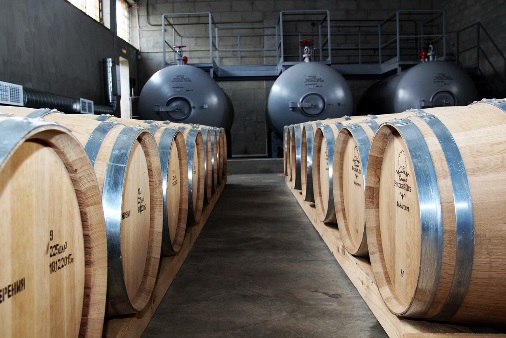 		
Посещение: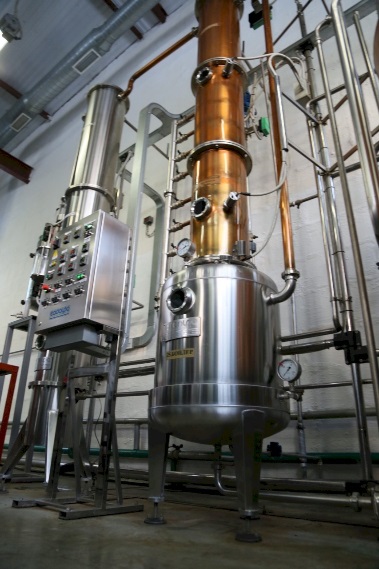 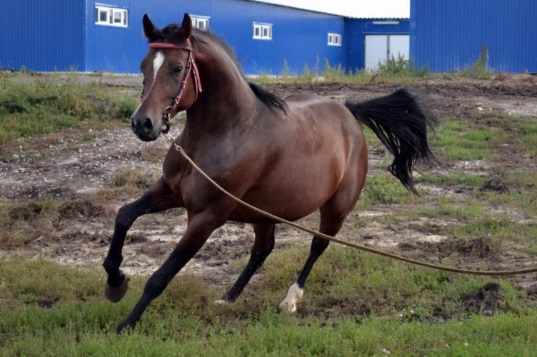 -конноспортивного комплекса-ООО «Агропромсервис» (экскурсия в конюшню, катание верхом на лошади с инструктором, катание на санях/телеге);-ООО «Спиртзавод «Кемлянский» (посещение солодовни, бродильного отделения, цеха висковых дистиллятов).1. ОСНОВНЫЕ ХАРАКТЕРИСТИКИ ИНВЕСТИЦИОННОЙ НИШИ2. КОНКУРЕНТНОЕ ОКРУЖЕНИЕОтсутствуетПОЧЕМУ ИЧАЛКОВСКИЙ МУНИЦИПАЛЬНЫЙ РАЙОН:Выгодное транзитное расположение между г. Саранском и с. Большое Болдино Нижегородской области как крупным туристским центром3. ПРЕДПОЛАГАЕМЫЕ ПЛОЩАДКИ ДЛЯ РАЗМЕЩЕНИЯ».Ответственный исполнительподпрограммы    - администрация Ичалковского муниципального района (отдел экономики администрации Ичалковского муниципального района)Участники  подпрограммы- отсутствуютЦель подпрограммы              - формирование благоприятного инвестиционного климата в  районе,   увеличение   притока  инвестиционных средств Задача подпрограммы-внедрение стандарта деятельности органов местного самоуправления по обеспечению благоприятного инвестиционного климатаПриоритетные проекты (программы), реализуемые в рамках подпрограммы-отсутствуютПоказатели (индикаторы) подпрограммы             - объем инвестиций в основной капитал в расчете на 1 жителя;Сроки и  этапы реализацииподпрограммы- 2019 - 2025 годы.Объемы бюджетных ассигнований подпрограммы Финансирование осуществляется за счет средств местного бюджетаОжидаемые результаты реализации подпрограммыв количественном выражении:- увеличение  объема инвестиций в основной капитал на 1 жителя до 20,181 тыс. рублей в 2025 году.в качественном выражении:- повышение инвестиционной активности предприятий и организаций района.Приложение 1 к подпрограмме «Развитие инвестиционной деятельности в Ичалковском муниципальном районе»План мероприятий, направленный на сопровождение и продвижение перспективных инвестиционных нишПлан мероприятий, направленный на сопровождение и продвижение перспективных инвестиционных нишПлан мероприятий, направленный на сопровождение и продвижение перспективных инвестиционных нишПлан мероприятий, направленный на сопровождение и продвижение перспективных инвестиционных нишПлан мероприятий, направленный на сопровождение и продвижение перспективных инвестиционных ниш№Наименование мероприятияОтветственный исполнительСрок реализации мероприятияПоказатель и его целевое значение, ожидаемый результат реализации мероприятия12345Задача 1. Определение инвестиционного потенциала муниципального образования и формирование инвестиционных паспортовЗадача 1. Определение инвестиционного потенциала муниципального образования и формирование инвестиционных паспортовЗадача 1. Определение инвестиционного потенциала муниципального образования и формирование инвестиционных паспортовЗадача 1. Определение инвестиционного потенциала муниципального образования и формирование инвестиционных паспортовЗадача 1. Определение инвестиционного потенциала муниципального образования и формирование инвестиционных паспортовЗадача 1. Определение инвестиционного потенциала муниципального образования и формирование инвестиционных паспортов1.1Организация  сбора и анализ достоверной статистической информации о состоянии экономики муниципального образованияУправление экономики и муниципальных программ администрации Ичалковского муниципального района01.04.2021 г.Информационная открытость органов местного самоуправления, привлечение новых инвесторов в район, повышение инвестиционной привлекательности района1.2Оценка инвестиционного потенциала в разрезе пяти частных потенциалов (трудового, производственного, материально-технического, финансового и потребительского)Управление экономики и муниципальных программ администрации Ичалковского муниципального района01.04.2021 г.Информационная открытость органов местного самоуправления, привлечение новых инвесторов в район, повышение инвестиционной привлекательности района1.3Определение структуры инвестиционного паспортаУправление экономики и муниципальных программ администрации Ичалковского муниципального района01.04.2021 г.Информационная открытость органов местного самоуправления, привлечение новых инвесторов в район, повышение инвестиционной привлекательности района1.4Подготовка и разработка проекта инвестиционного паспортаУправление экономики и муниципальных программ администрации Ичалковского муниципального района01.04.2021 г.Информационная открытость органов местного самоуправления, привлечение новых инвесторов в район, повышение инвестиционной привлекательности района1.5Утверждение инвестиционного паспорта, определение способов и методов его рапространенияУправление экономики и муниципальных программ администрации Ичалковского муниципального района01.04.2021 г.Информационная открытость органов местного самоуправления, привлечение новых инвесторов в район, повышение инвестиционной привлекательности районаЗадача 2. Инвентаризация свободных инвестиционных площадок и земельных участковЗадача 2. Инвентаризация свободных инвестиционных площадок и земельных участковЗадача 2. Инвентаризация свободных инвестиционных площадок и земельных участковЗадача 2. Инвентаризация свободных инвестиционных площадок и земельных участковЗадача 2. Инвентаризация свободных инвестиционных площадок и земельных участковЗадача 2. Инвентаризация свободных инвестиционных площадок и земельных участков2.1Исследование свободных инвестиционных площадок (неиспльзуемых земельных участков, зданий, сооружений)Управление экономики и муниципальных программ администрации Ичалковского муниципального района01.04.2021 г.Увеличение числа налогооблагаемых земельных участков, вовлечение ранее неиспользованного имущества в оборот, увеличение поступлений в бюджет2.2Сбор и обобщение сведений о состоянии и характеристиках данных объектовУправление экономики и муниципальных программ администрации Ичалковского муниципального района01.04.2021 г.Увеличение числа налогооблагаемых земельных участков, вовлечение ранее неиспользованного имущества в оборот, увеличение поступлений в бюджет2.3Формирование перечня свободных инвестиционных площадок и земельных участковУправление экономики и муниципальных программ администрации Ичалковского муниципального района01.04.2021 г.Увеличение числа налогооблагаемых земельных участков, вовлечение ранее неиспользованного имущества в оборот, увеличение поступлений в бюджетЗадача 3. Отбор инвестиционных площадок, обеспеченных необходимой инфраструктурой под новые проектыЗадача 3. Отбор инвестиционных площадок, обеспеченных необходимой инфраструктурой под новые проектыЗадача 3. Отбор инвестиционных площадок, обеспеченных необходимой инфраструктурой под новые проектыЗадача 3. Отбор инвестиционных площадок, обеспеченных необходимой инфраструктурой под новые проектыЗадача 3. Отбор инвестиционных площадок, обеспеченных необходимой инфраструктурой под новые проектыЗадача 3. Отбор инвестиционных площадок, обеспеченных необходимой инфраструктурой под новые проекты3.1Анализ и отбор инвестиционных площадок, соответствующих критериям обепеченности необходимой инфраструктуройУправление экономики и муниципальных программ администрации Ичалковского муниципального района01.04.2021 г.Привлечение новых инвесторов, увеличение объема привлеченных средств, формирование благоприятного инвестиционного климатаЗадача 4. Выявление перспективных инвестиционных ниш свободных для развития производства, создания новых рабочих мест и кооперационных цепочек с местными товаропроизводителямиЗадача 4. Выявление перспективных инвестиционных ниш свободных для развития производства, создания новых рабочих мест и кооперационных цепочек с местными товаропроизводителямиЗадача 4. Выявление перспективных инвестиционных ниш свободных для развития производства, создания новых рабочих мест и кооперационных цепочек с местными товаропроизводителямиЗадача 4. Выявление перспективных инвестиционных ниш свободных для развития производства, создания новых рабочих мест и кооперационных цепочек с местными товаропроизводителямиЗадача 4. Выявление перспективных инвестиционных ниш свободных для развития производства, создания новых рабочих мест и кооперационных цепочек с местными товаропроизводителямиЗадача 4. Выявление перспективных инвестиционных ниш свободных для развития производства, создания новых рабочих мест и кооперационных цепочек с местными товаропроизводителями4.1Анализ целевой аудиторииУправление экономики и муниципальных программ администрации Ичалковского муниципального района01.04.2021 г.Привлечение новых инвесторов, увеличение объема привлеченных средств, формирование благоприятного инвестиционного климата4.2Анализ уровня конкуренции на рынкеУправление экономики и муниципальных программ администрации Ичалковского муниципального района01.04.2021 г.Привлечение новых инвесторов, увеличение объема привлеченных средств, формирование благоприятного инвестиционного климатаЗадача 5. Формирование реестра перспективных инвестиционных ниш для потенциальных инвесторов с детальной характеристикой конкурентных преимуществ их размещенияЗадача 5. Формирование реестра перспективных инвестиционных ниш для потенциальных инвесторов с детальной характеристикой конкурентных преимуществ их размещенияЗадача 5. Формирование реестра перспективных инвестиционных ниш для потенциальных инвесторов с детальной характеристикой конкурентных преимуществ их размещенияЗадача 5. Формирование реестра перспективных инвестиционных ниш для потенциальных инвесторов с детальной характеристикой конкурентных преимуществ их размещенияЗадача 5. Формирование реестра перспективных инвестиционных ниш для потенциальных инвесторов с детальной характеристикой конкурентных преимуществ их размещенияЗадача 5. Формирование реестра перспективных инвестиционных ниш для потенциальных инвесторов с детальной характеристикой конкурентных преимуществ их размещения5.1Оценка перспективности и доходности нишиУправление экономики и муниципальных программ администрации Ичалковского муниципального района15.04.2021 г.Привлечение новых инвесторов, увеличение объема привлеченных средств, формирование благоприятного инвестиционного климата5.2Анализ рисков и будущего развития нишиУправление экономики и муниципальных программ администрации Ичалковского муниципального района15.04.2021 г.Привлечение новых инвесторов, увеличение объема привлеченных средств, формирование благоприятного инвестиционного климата5.3Формирование рейтинга выбранных инвестиционных нишУправление экономики и муниципальных программ администрации Ичалковского муниципального района15.04.2021 г.Привлечение новых инвесторов, увеличение объема привлеченных средств, формирование благоприятного инвестиционного климатаЗадача 6. Сопровождение и "упаковка" инвестиционных нишЗадача 6. Сопровождение и "упаковка" инвестиционных нишЗадача 6. Сопровождение и "упаковка" инвестиционных нишЗадача 6. Сопровождение и "упаковка" инвестиционных нишЗадача 6. Сопровождение и "упаковка" инвестиционных нишЗадача 6. Сопровождение и "упаковка" инвестиционных ниш6.1Формирование  финансовой модели проектаУправление экономики и муниципальных программ администрации Ичалковского муниципального района01.09.2021 г.Привлечение новых инвесторов, увеличение объема привлеченных средств, формирование благоприятного инвестиционного климата6.2Создание презентации проектаУправление экономики и муниципальных программ администрации Ичалковского муниципального района01.09.2021 г.Привлечение новых инвесторов, увеличение объема привлеченных средств, формирование благоприятного инвестиционного климата6.3Размещение проекта в сети ИнтернетУправление экономики и муниципальных программ администрации Ичалковского муниципального района01.09.2021 г.Привлечение новых инвесторов, увеличение объема привлеченных средств, формирование благоприятного инвестиционного климатаЗадача 7. Формирование реальных мер поддержки, направленных на загрузку и освоение свободных инвестиционных площадокЗадача 7. Формирование реальных мер поддержки, направленных на загрузку и освоение свободных инвестиционных площадокЗадача 7. Формирование реальных мер поддержки, направленных на загрузку и освоение свободных инвестиционных площадокЗадача 7. Формирование реальных мер поддержки, направленных на загрузку и освоение свободных инвестиционных площадокЗадача 7. Формирование реальных мер поддержки, направленных на загрузку и освоение свободных инвестиционных площадокЗадача 7. Формирование реальных мер поддержки, направленных на загрузку и освоение свободных инвестиционных площадок7.1Модернизация мясоперерабатывающего цеха и строительство убойного цеха СППССК "Подворье"Управление экономики и муниципальных программ администрации Ичалковского муниципального района01.09.2021 г.Снижение административных барьеров, информационная открытость органов местного самоуправленияМетодическая, информационная и организационная поддержка субъектов инвестиционной деятельностиУправление экономики и муниципальных программ администрации Ичалковского муниципального района01.09.2021 г.Снижение административных барьеров, информационная открытость органов местного самоуправления7.2Развитие туристской привлекательности районаУправление экономики и муниципальных программ администрации Ичалковского муниципального района01.09.2021 г.Снижение административных барьеров, информационная открытость органов местного самоуправленияМетодическая, информационная и организационная поддержка субъектов инвестиционной деятельностиУправление экономики и муниципальных программ администрации Ичалковского муниципального района01.09.2021 г.№ п/пОбщая информацияОбщая информацияОбщая информацияЗемельный участокЗемельный участокЗемельный участокЗемельный участокЗемельный участокЗемельный участокТранспортно-логистическая структураТранспортно-логистическая структураТранспортно-логистическая структураТранспортно-логистическая структураТранспортно-логистическая структура№ п/пОбщая информацияОбщая информацияОбщая информацияЗемельный участокЗемельный участокЗемельный участокЗемельный участокЗемельный участокЗемельный участокТранспортно-логистическая структураТранспортно-логистическая структураТранспортно-логистическая структураТранспортно-логистическая структураТранспортно-логистическая структура№ п/пНазваниеТип (гринфилд, браунфилд)Адрес Площадь (Га)Площадь свободная (Га)Вид права ( правообладатель)Категория земельВид разрешенного использованияКадастровый номерБлижайшая автодорога, км. Ближ. федеральная трасса, км.Ближ. ж/д узел , кмБлиж. аэропорт , кмРасстояние до Саранска, км1Коровник 4-х рядныйГринфилдРеспублика Мордовия, Ичалковский район, 
с. Вечкусы0,2240,224Неразграниченная государственная собственностьЗемли населенных пунктовДля сельскохозяйственного использования-1,5753886862Коровник 4-х рядныйГринфилдРеспублика Мордовия, Ичалковский район, 
с. Парадеево0,2240,224Неразграниченная государственная собственностьЗемли населенных пунктовДля сельскохозяйственного использования-1,5784896963Коровник 4-х рядныйГринфилдРеспублика Мордовия, Ичалковский район,
 с. Парадеево0,2240,224Неразграниченная государственная собственностьЗемли населенных пунктовДля сельскохозяйственного использования-1,5784896964Бывший 
кирпичный заводБраунфилдМестоположение 
установлено относительно ориентира, расположенного за пределами участка. Ориентир дом № 4 по ул. Ванина. Участок находится примерно в 680 м. от ориентира по направлению на юго-запад. Почтовый адрес ориентира: Республика Мордовия, Ичалковский район, с. Кемля33Неразграниченная 
государственная собственностьЗемли промышленности, 
энергетики, транспорта, связи, радиовещания, телевидения, информатики, земли для обеспечения космической деятельности, земли обороны, безопасности и земли иного специального назначенияПищевая промышленность13:10:0101
033:30,51,5 
ул. Новая
 с. Кемля10
с. Кемля - 
с. Кендя - 
с. Саитовка75665Земельный участокГринфилдРеспублика Мордовия, Ичалковский район,
д. Инсаровка, ул. Полевая,160,230,23Неразграниченная 
государственная собственность, арендаЗемли населенных пунктовХранение и переработка сельскохозяйственной продукции13:10:0310001:9910,12205445№ п/пОбщая информацияОбщая информацияОбщая информацияЭнергетическая инфраструктураЭнергетическая инфраструктураЭнергетическая инфраструктураЭнергетическая инфраструктураСтатус земельного участка№ п/пНазваниеТип (гринфилд, браунфилд)Адрес Газ, свободная мощность в м3/часЭлектроснабжение, свободная мощность в МВтВодоснабжение, свободная мощность в м3/сутКанализация свободная мощностьв  м3/сутСтатус земельного участка1Коровник 4-х рядныйГринфилдРеспублика Мордовия, Ичалковский район, 
с. Вечкусы0,30,10,2--2Коровник 4-х рядныйГринфилдРеспублика Мордовия, Ичалковский район, 
с. Парадеево0,50,150,1--3Коровник 4-х рядныйГринфилдРеспублика Мордовия, Ичалковский район,
 с. Парадеево0,50,150,1--4Бывший 
кирпичный заводБраунфилдМестоположение 
установлено относительно ориентира, расположенного за пределами участка. Ориентир дом № 4 по ул. Ванина. Участок находится примерно в 680 м. от ориентира по направлению на юго-запад. Почтовый адрес ориентира: Республика Мордовия, Ичалковский район, с. КемляПодводящий газопровод высокого давления 6 кг., материал сталь, диаметр 108 мм. Необходимо строительство ГРПШ.Точка подключения - 
проходящая Вл-10кВт "Кемля-Кергуды" в 100 м. от территории бывшего кирпичного завода. Необходима установка ТП соответствующей мощности.Точка подключения от водозаборной скважины, находящейся в 100 м. от территории бывшего кирпичного завода. Дебет скважины 10 м3 в час.-Ранее учтенный5Земельный участокГринфилдРеспублика Мордовия, Ичалковский район,
д. Инсаровка, ул. Полевая,161-подключение не требуется0,010,1-УчтенныйСоответствие приоритетам развития муниципального образованияСоответствуетПотенциальная потребность в продукте (в услуге)Имеется для членов кооператива и других жителей районаПотенциальная емкость рынка сбыта в годОбъем оборота розничной торговли  в год-4 млн. руб.ПлощадкаРеспублика Мордовия, Ичалковский район,д. Инсаровка, ул. Полевая,16 Неразграниченная государственная собственность (аренда)Общая площадь (га);0,23Электроэнергия (+/-)+Газ (+/-)-Водоснабжения, водоотведения (+/-)+Железная дорога, автодорога (+/-)+Соответствие приоритетам развития муниципального образованияСоответствуетПотенциальная потребность в продукте (в услуге)Имеется для жителей района, Республики Мордовия и других регионовПотенциальная емкость рынка сбыта в годКоличество посещений не ограниченоПлощадкаРеспублика Мордовия, Ичалковский район,с. Оброчное, ул. Юбилейная Собственность Российской Федерации (аренда)Республика Мордовия, Ичалковский район,с. Кемля, ул. Октябрьская,72 Собственность ООО «Спиртзавод «Кемлянский»Общая площадь (га);39,56,6Электроэнергия (+/-)++Газ (+/-)++Водоснабжения, водоотведения (+/-)++Железная дорога, автодорога (+/-)++